Итоги проведения очного тура муниципального (районного) этапа  конкурса «Учитель года России» 2024 года		12 февраля 2024 года в Автозаводском районе прошел очный тур муниципального этапа конкурса «Учитель года России» 2024 года (далее – Конкурс).Все этапы Конкурса проходили  в МБОУ «Гимназия № 136», которая является традиционной площадкой проведения районных конкурсов педагогического мастерства среди учителей.В очном этапе Конкурса приняли участие три учителя общеобразовательных организаций района:- Апраксимов Сергей Петрович, преподаватель-организатор  основ безопасности  жизнедеятельности  МБОУ «Школа № 63 с углубленным изучением отдельных предметов»;- Нестерова Нина Владимировна, учитель истории МБОУ «Школа № 5»;- Байдкова Алина Викторовна, учитель  изобразительного искусства  МБОУ «Школа № 171»;В программу очного тура Конкурса 12 февраля 2024 года вошли следующие конкурсные испытания:1 тур: «Методическая мастерская» и «Урок»; 2 тур: «Творческая мастерская: моё педагогическое кредо» - финал.Конкурсное испытание «Методическая мастерская» прошло в виде представления презентации за два дня до проведения очного тура. В презентации каждый конкурсант должен был продемонстрировать свою методическую компетентность, умение анализировать и представлять собственный опыт в области обучения и воспитания.Тема методической мастерской Нестеровой Нины Владимировны, учителя истории МБОУ «Школа № 5» - «Использование средств музейной педагогики в урочной и внеурочной деятельности». Учитель изобразительного искусство МБОУ «Школа № 171» выбрала темой своей мастерской «Урок – путешествие как одна из форм проведения занятия». А Сергей Петрович Апраксимов – преподаватель-организатор ОБЖ рассказал о формировании гражданственности на уроках ОБЖ и во внеурочной деятельности с применением технологии проблемного обучения.На конкурсном испытании «Урок», которое проходило в первой половине дня в соответствии с расписанием, конкурсанты демонстрировали свои  профессиональные компетенции в области подготовки, проведения и анализа урока как основной формы организации учебно-воспитательного процесса и учебной деятельности обучающихся. Во время урока конкурсанты должны были на практике продемонстрировать свой опыт работы, представленный в презентации «Методическая мастерская» и в соответствии с текущим тематическим планированием. На уроке истории в 8 классе под руководством Нестеровой Н.В. ученики знакомились с финансовой и экономической политикой Екатерины  II. Обучающиеся 5 класса совершили путешествие в Древний Египет и вместе с учителем Байдаковой А.В. научились изображать символы этой страны. А на уроке ОБЖ Апраксимов Сергей Петрович отрабатывал с восьмиклассниками приемы оказания первой медицинской помощи на тренажере «Максим».2 тур Конкурса - «Творческая мастерская: моё педагогическое кредо» - проходил  в театральном зале МБОУ «Гимназия № 136» с 15.00.  В зале собрались представители общеобразовательных организаций Автозаводского района, жюри Конкурса. «Творческая мастерская: мое педагогическое кредо» – это самопрезентация участника, которая  призвана сформировать впечатление о конкурсанте, создать его уникальный образ, дать жюри представление о его личности, о его профессиональных и лидерских качествах, креативности.Каждый участник в течение 10 минут с точки зрения своего предмета  показал яркие и интересные примеры своей педагогической деятельности: как из пятен рождается образ, на примерах жизни героев и событий прошлого происходит формирование патриотизма  и любви к истории родного края, страны.Жюри отметило хорошую профессиональную и методическую подготовку конкурсантов, интересные формы представления своего опыта в рамках проведения «Творческой мастерской».Председатель жюри – заместитель директора Государственного бюджетного учреждения дополнительного образования «Региональный центр выявления, поддержки и развития способностей и талантов у детей и молодежи «Вега», член  Оргкомитета  регионального конкурса  Подгурская Любовь  Александровна отметила хороший уровень подготовки конкурсантов и проведения конкурса.Все участники Конкурса были награждены Благодарственными письмами администрации Автозаводского района. Начальник управления общего образования Кулагина Наталья Юрьевна вручила дипломы победителей в номинациях. Председатель районной организации работников образования Смагина Елена Валерьевна наградила победителя и призера денежными сертификатами.Победителем Конкурса стал преподаватель-организатор ОБЖ Апраксимов Сергей Петрович, которому предстоит принять участие в зональном (городском) этапе конкурса «Учитель года России» в 2024 году.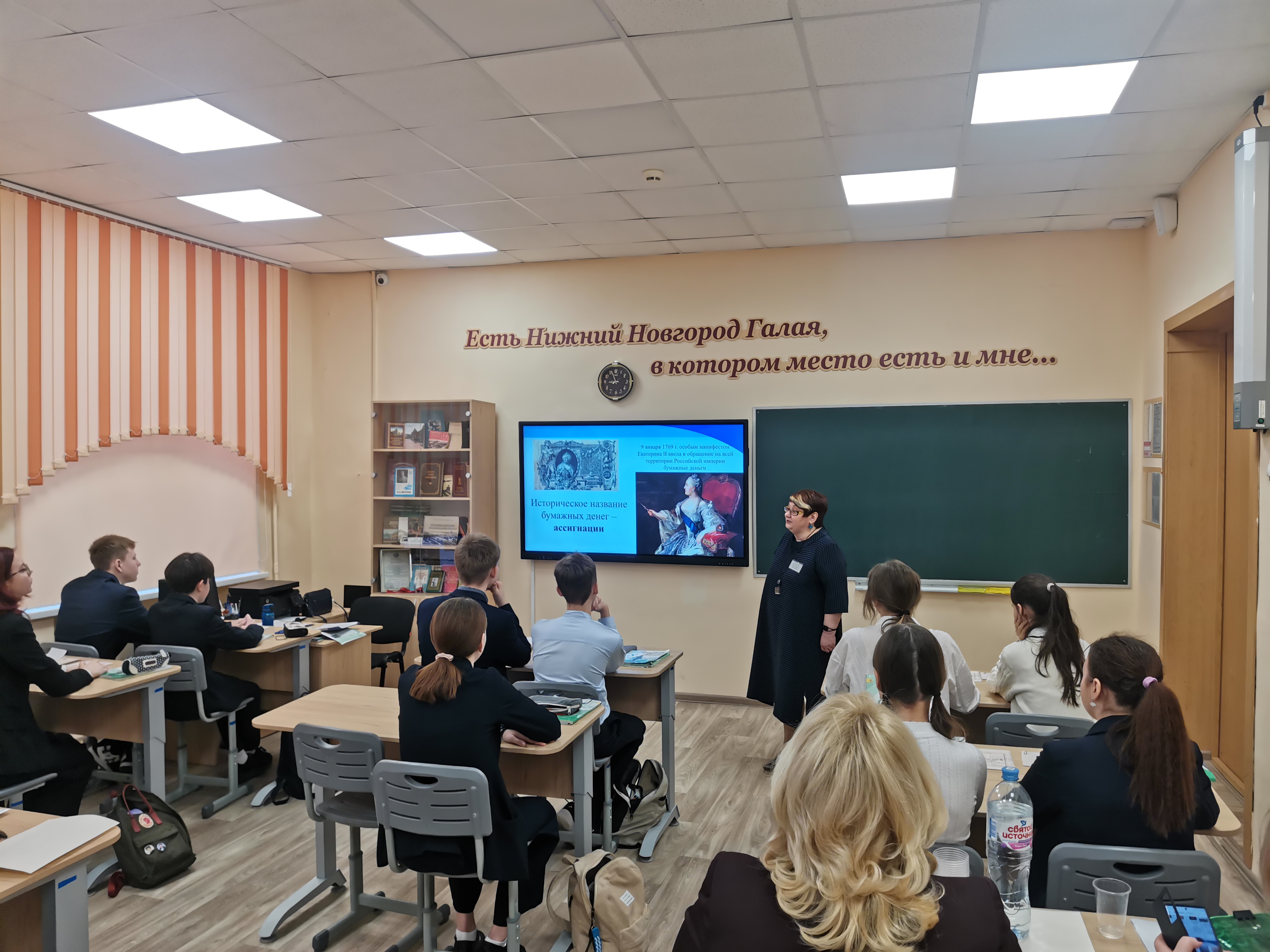 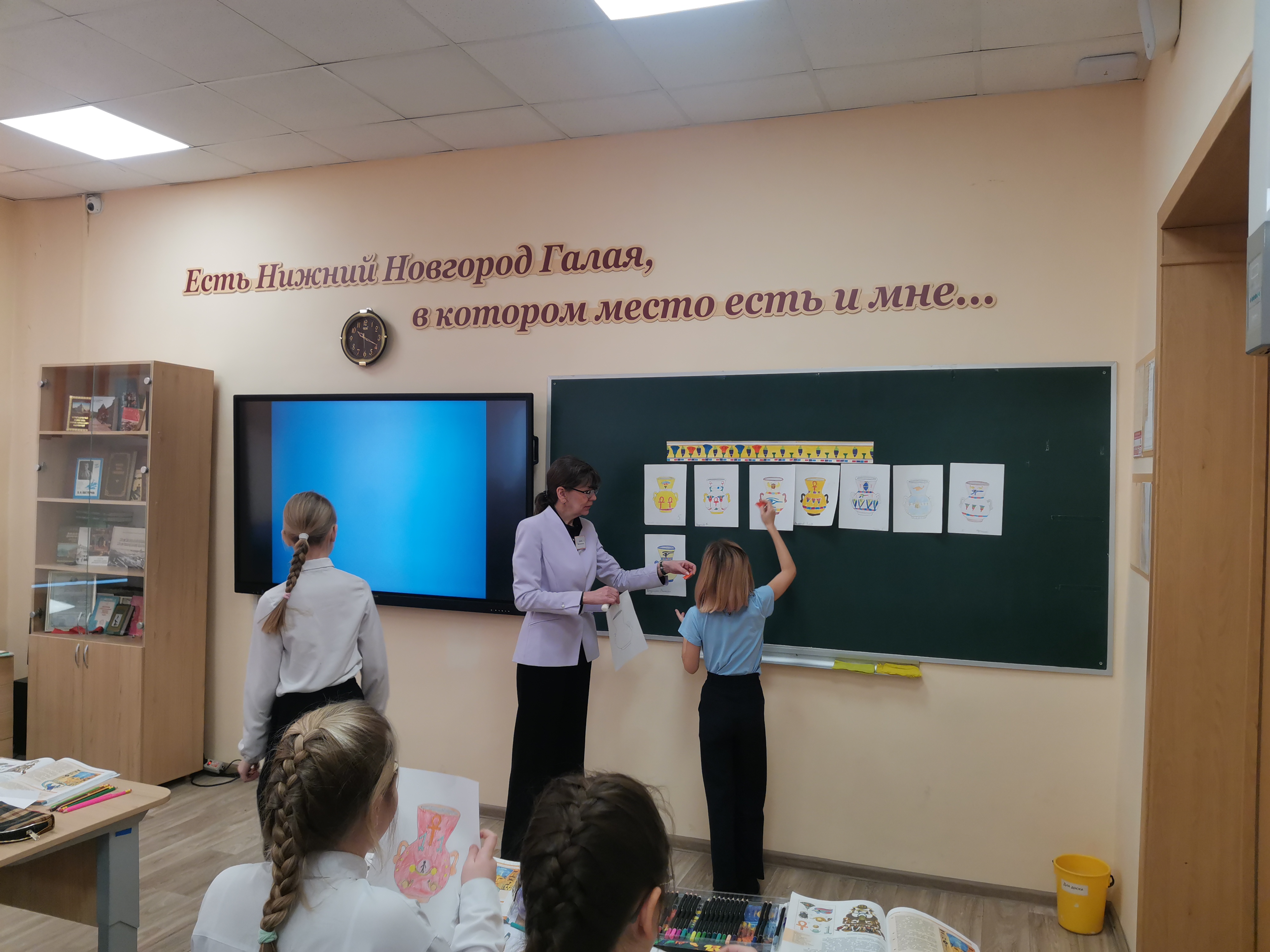 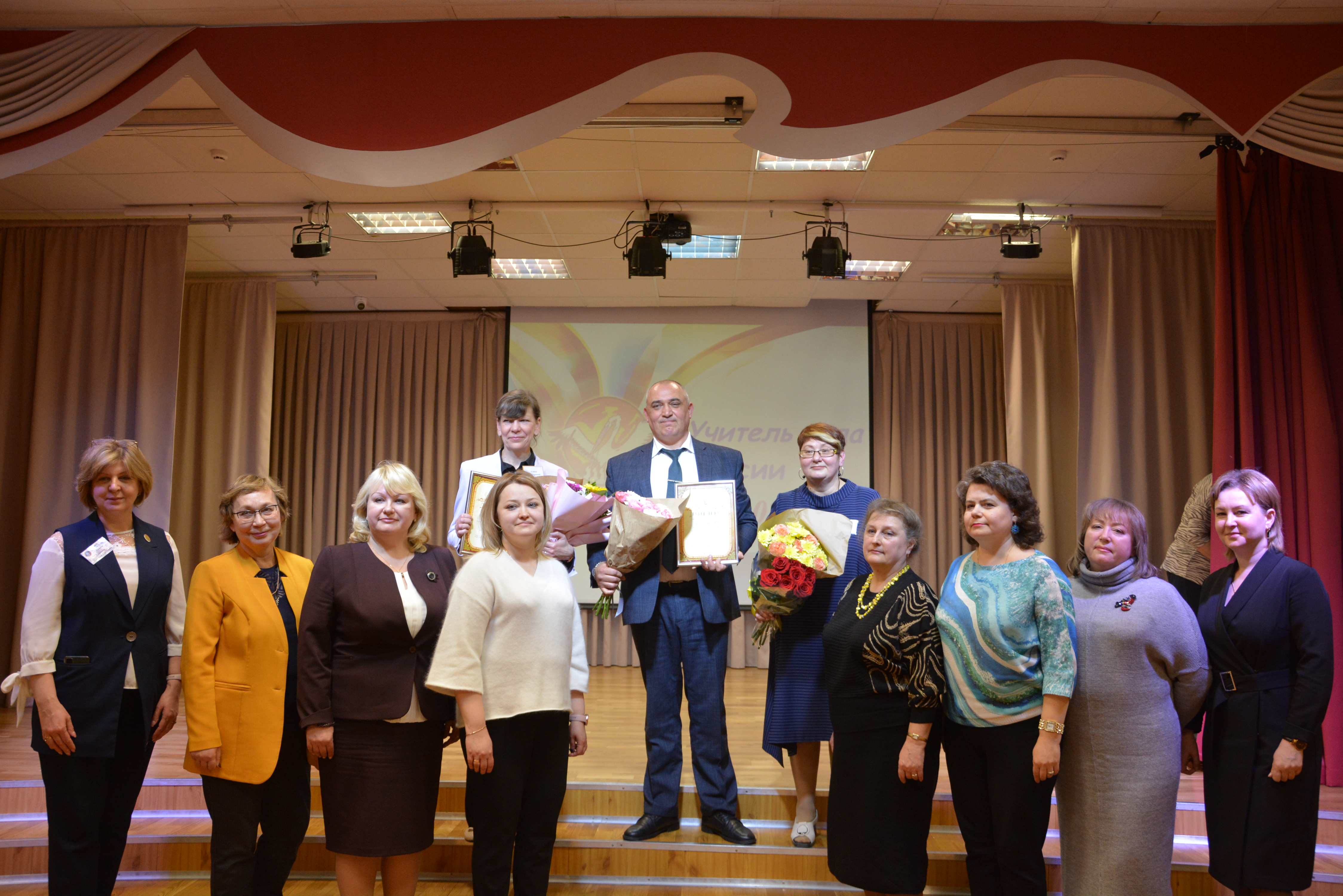 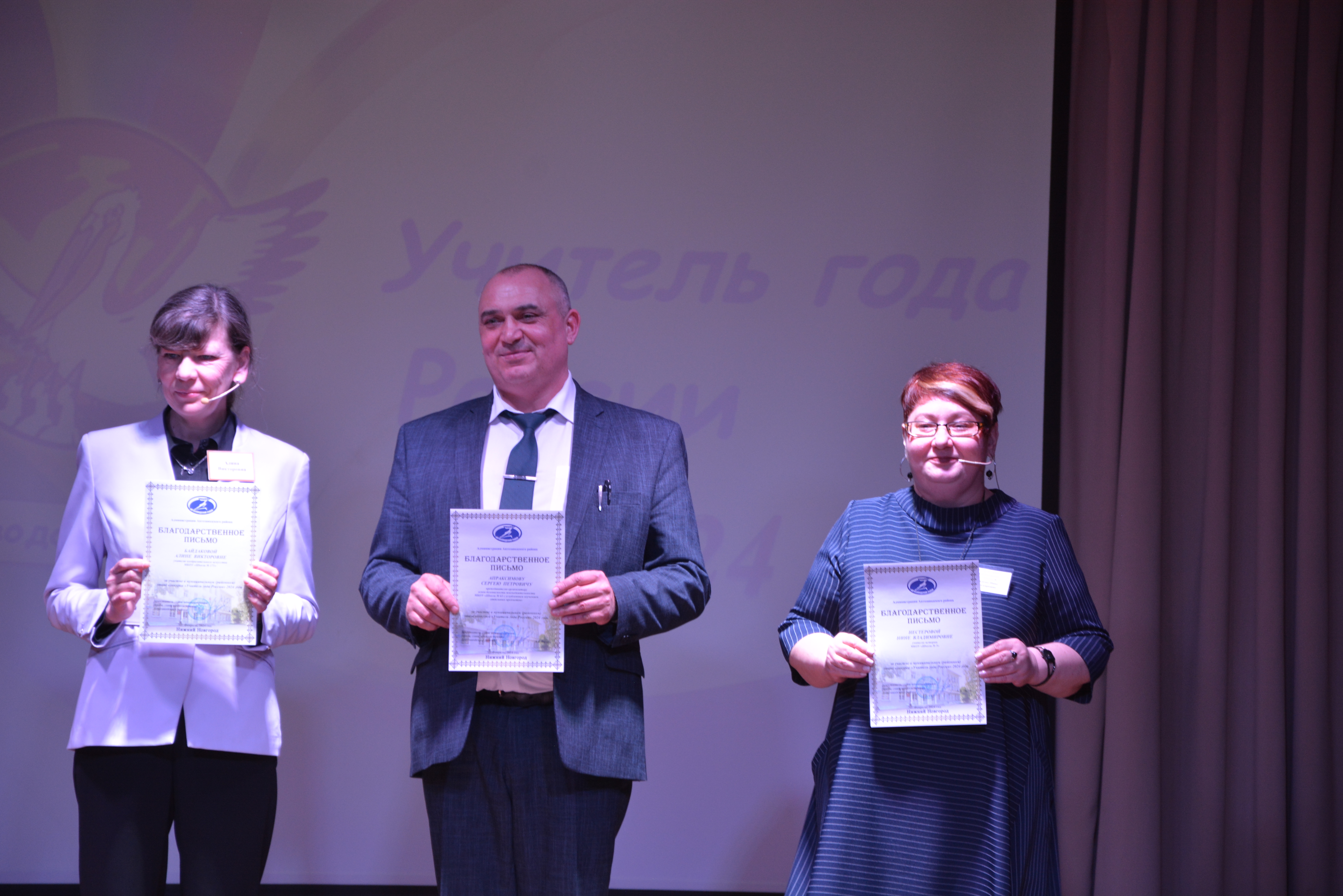 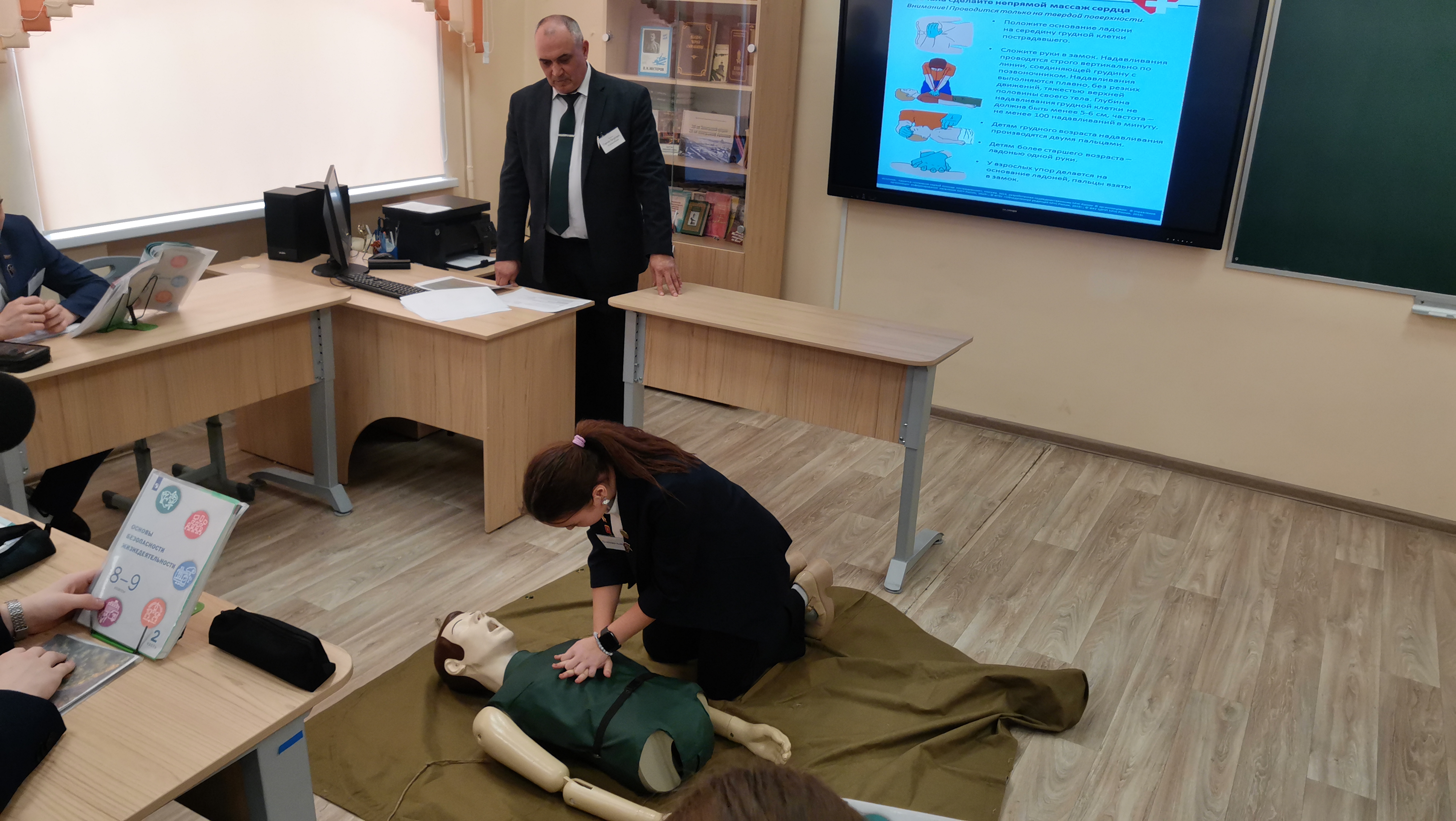 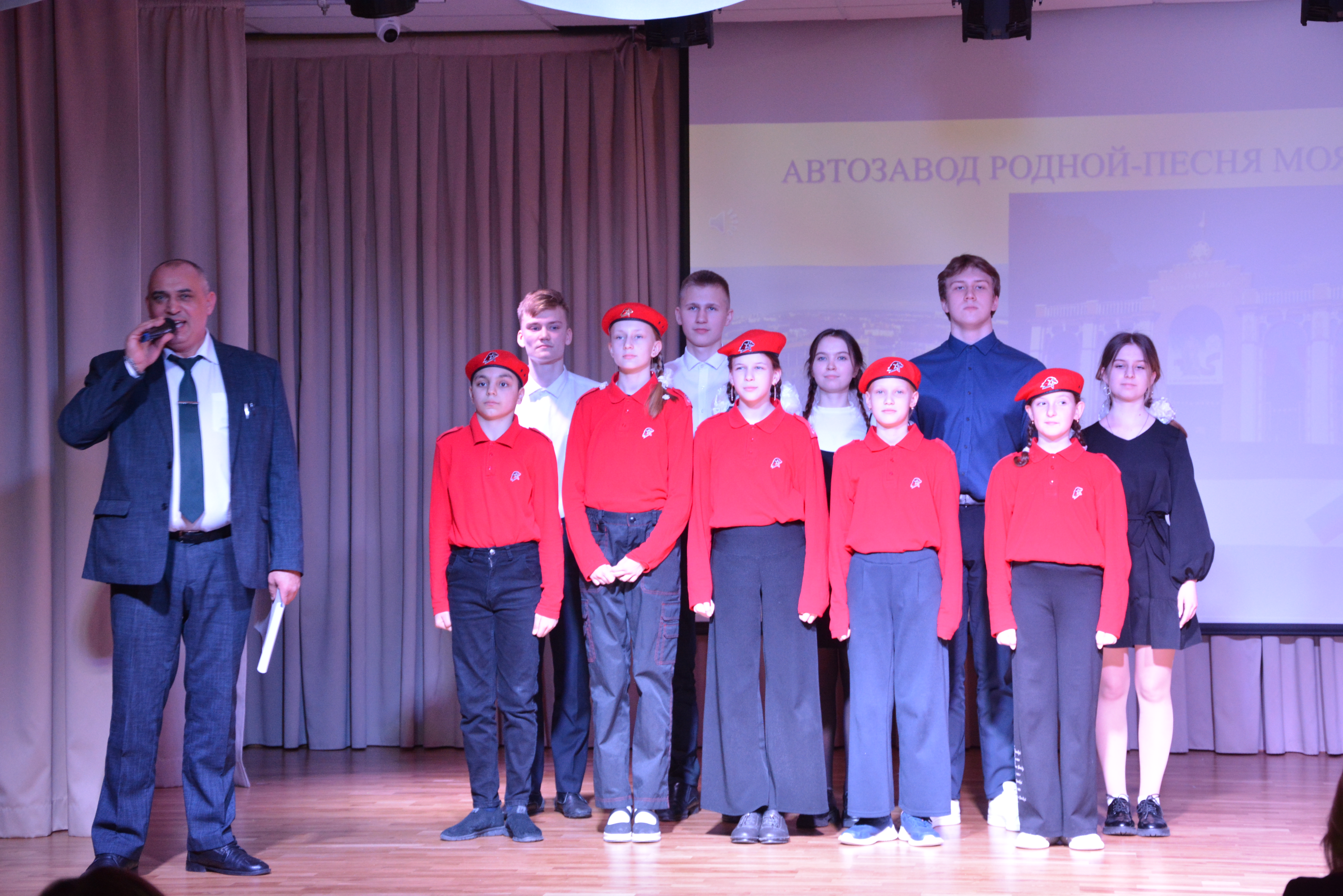 